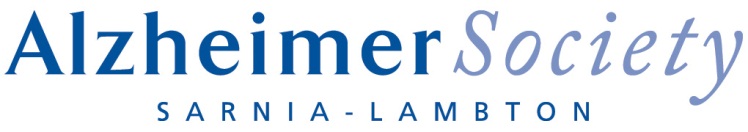 Job DescriptionRespite WorkerJob SummaryThe Respite Worker is responsible for meaningful engagement with his/her clients in the client’s home while the care partner takes a much needed break.  The worker is to provide activation and attend to the personal care needs of the client while ensuring a safe environment is maintained.  The worker must collaborate with his or her supervisor and the client’s family so that the client’s care plan is up to date and in line with the client’s and family’s wishes for client care.  Essential Duties and Responsibilities Develop and maintain a current knowledge of Alzheimer’s disease and related dementias Provide supervision, socialization, activation and to the person with dementia in an appropriate and safe environmentProvide assistance with day to day activities (cooking, light housekeeping, laundry) if stated in the client’s plan of care or directed by Support Services Coordinator in order to maintain and enhance client’s functional abilities. Provide assistance with toileting for occasional or ongoing needsProvides social and or emotional support for clients and their families Observe and report any changes and/or information pertaining to the well-being of clients according to agency’s policies and procedures Complete any required reports or documentation in accordance with the Agency’s policies and proceduresPromotes a safe environment for both the client and workerMaintain client confidentiality and respect client individuality Perform other duties consistent with the job classification, as requiredHours of WorkThe hours of this position are casual and are scheduled according to client needs.  Evening and weekend work is required.  Overnight shifts may be scheduled on occasion.Job Qualifications 	Education:Personal Support Worker (PSW) CertificateExperience: Experience working with vulnerable populations in a community setting Other Knowledge, Skills, Abilities or Certifications: Knowledge of Alzheimer’s disease and other dementiasAbility to work independently and as a cooperative team memberAnalytical skills to assess client’s needs, functional level and ability to perform Activities of Daily Living and Instrumental Activities of Daily LivingTime management skills to follow an established schedule Interpersonal skills and the ability to communicate with clients, colleagues, supervisors, agency personnel and other health care professionals.Mindfulness of cultural sensitivity and diversity Ability to speak French or other languages an assetTravel Requirements: Travel in and around Lambton County to attend to clients in their home is required.  Valid driver’s license and access to a dependable vehicle is required.Physical Demands: Performance of physical tasks related to providing personal care (e.g. assistance with transferring clients may be required)Performance of personal hygiene tasks with clientsPerformance of general housework, light cleaning, cooking, laundryPerformance of tasks to engage clients, such as walking, reading, playing games, making craftsThe above statements are intended to describe the general nature and level of work being performed by most people assigned to this job. They are not intended to be an exhaustive list of all duties, responsibilities and requirements.